Precalculus WS   Angles and their Measures Express each angle in exact radian measure. 30˚	__________			1128˚		__________                          2.5˚	_________      315˚	___________			 206˚		__________                        -550 ˚	_________       -14˚	___________			 -302˚		__________                          17 ˚	_________    2.  Express each angle in degree measure      	     __________	          	   		__________				__________   	      __________		   		__________                    1.5		__________      	      ___________				__________		    -4		___________3.  Determine two coterminal angles (one positive and one negative) for each angle. θ = 59˚	__________, _________			θ = -36.8˚		__________, ___________						 θ = 125.6˚	__________, _________			 θ = -420˚		__________, ___________											 θ = 1740˚	__________, _________			 θ = -520.1˚		__________, ___________				4.  Determine two coterminal angles (one positive and one negative) for each angle. Give answer in radians. 		__________, _________		            		_________ , __________ 	__________, __________	           		 	_________, __________ 	__________, __________			 	_________, __________5.   Determine the quadrant in which angle lies.       130˚	________					 285˚		_________ 8.3˚	________					257˚30	 	_________ -132˚50’	________					 -336˚		_________ -260˚	________					  -3.4˚		_________6.   Sketch each angle in standard position.34˚							 150˚     -270˚							 -128˚ 405˚							   480˚              -750˚							   -600˚7.  Determine the quadrant in which the angle lies. 		_________						__________     	_________					        __________    	_________					    __________       -1	              _________					  -2	___________8. Sketch each angle in standard position.        								7π           4								              -39.   Find the reference angle. 35o		___________				 165o		____________ 197o		__________				 335o		____________ -83o		__________				 -135o		____________ 574o		___________				 1260o		____________	__________							___________	___________							____________ 	  __________					                _________   	  __________							___________10.  Find the complement and the supplement, if applicable.18 o	C:  __________, S:  ___________			117 o        C:  __________, S:  ___________ 	C:  _________, S:  ___________			         C:  __________, S:  __________11.   Sofia is spinning a wheel on a game show.  There are 20 values in equal-sized spaces around the circumference of the wheel.  The value that Sofia needs to win is two spaces above the space where she starts her spin, and the wheel must make at least one full rotation for the spin to count.  Describe a spin rotation in degrees that will give Sofia a winning result.  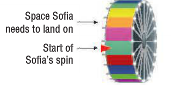 